When in CITI, you’ll want to add a course then add Animal Biosafety in question 8.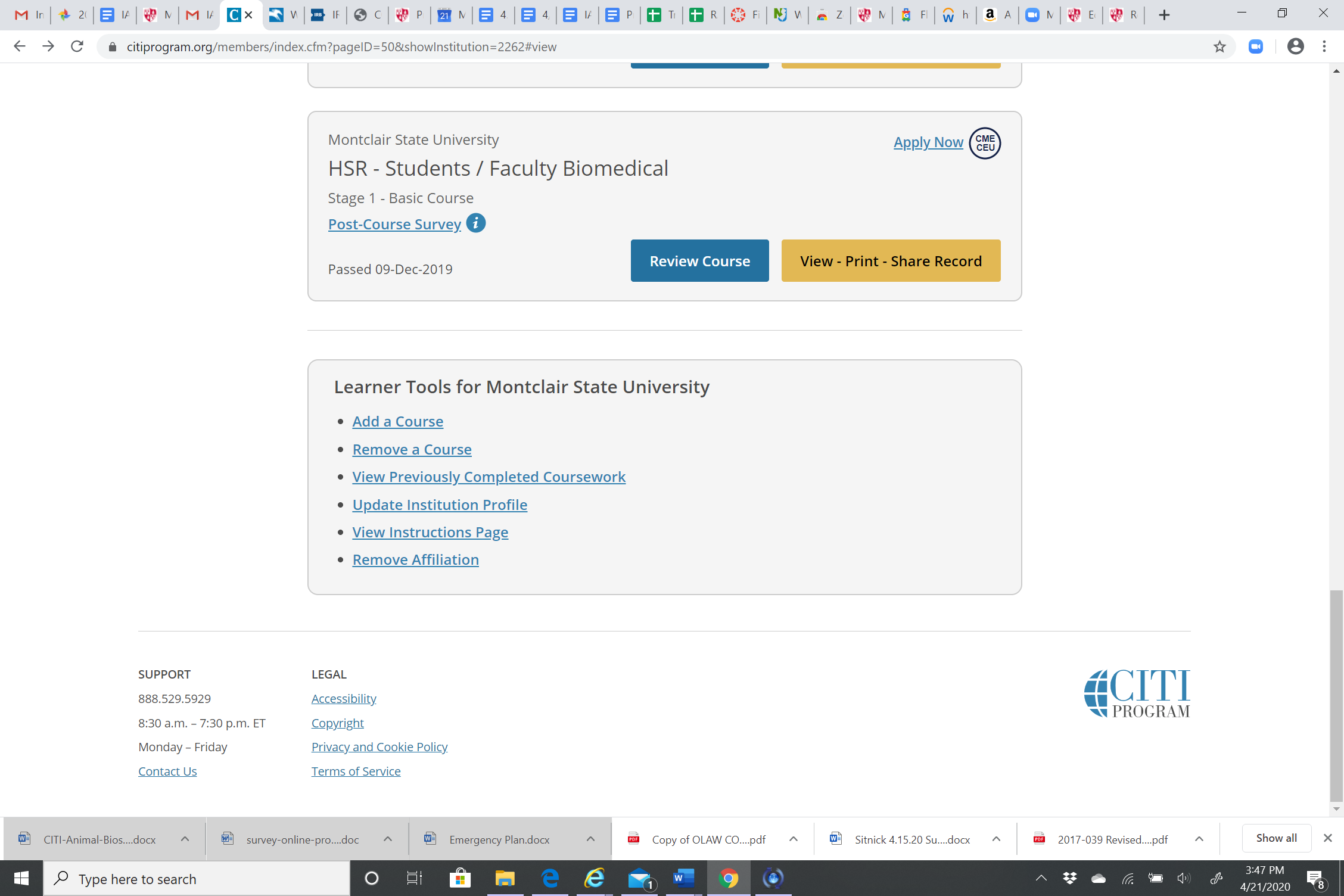 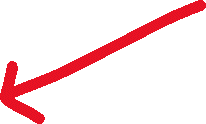 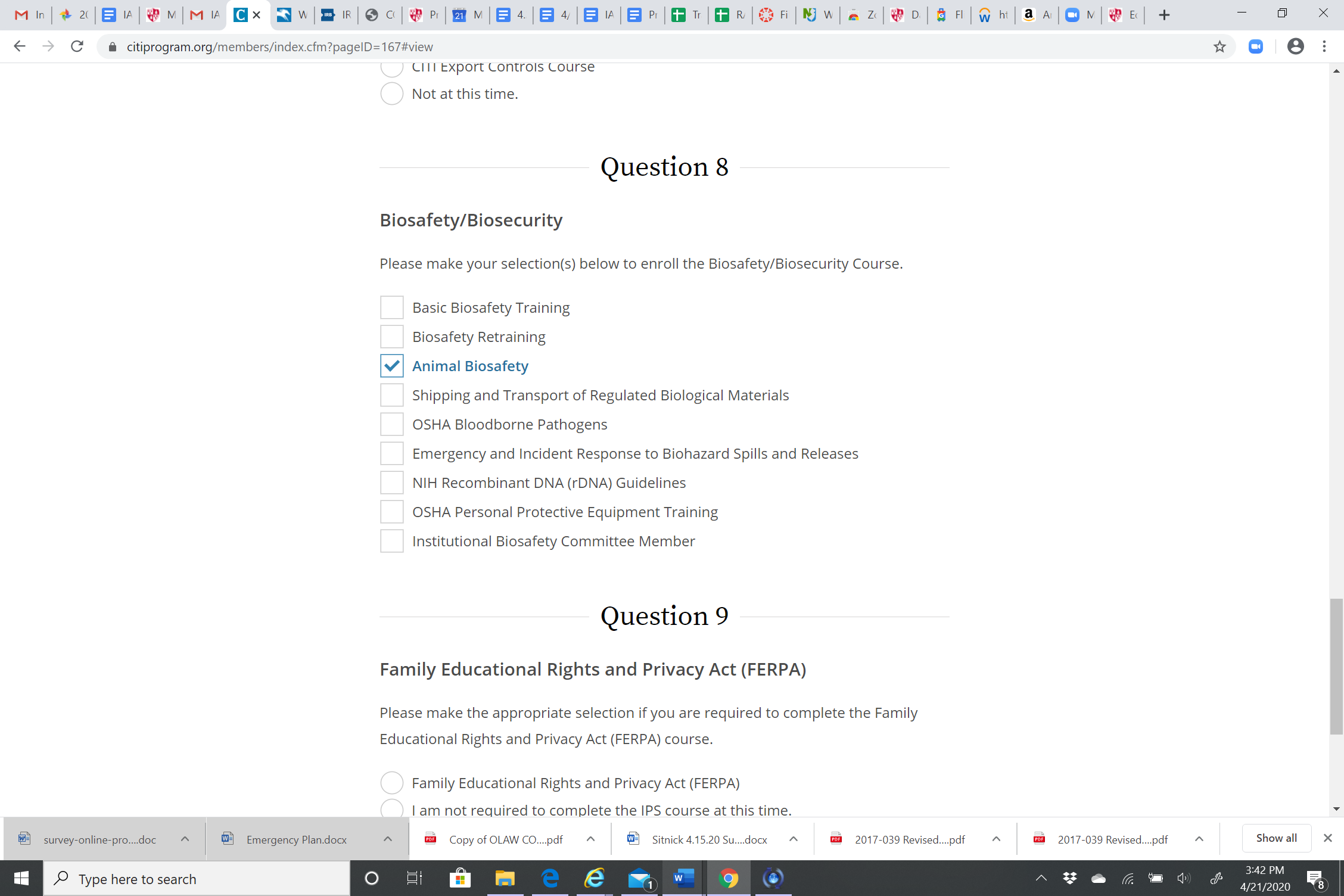 